Администрация городского округа Дубна Московской области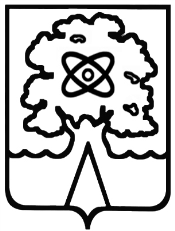 Управление народного образованияМуниципальное бюджетное общеобразовательное учреждение«Средняя общеобразовательная школа № 1с углубленным изучением отдельных предметов г. Дубны Московской области»(ШКОЛА № 1)ул. Макаренко, д.3, г. Дубна, Московская обл., 141983, тел./факс.(496)216-6767*5015, e-mail: school1@uni-dubna.ruОКПО 13376333 ОГРН 1035002203422 ИНН/КПП 5010028029/501001001________________________________________________________________________________________________________Выписка из протокола №1заседания общешкольного собрания ШСК от 15.09.2020Присутствовали: 30 человек учащихся, 5 педагогов, 1 родительПовестка дня:Выборы в совет клубаХод собрания:Для организации эффективной работы ШСК проведены выборы совета клуба.В совет клуба предложены кандидатуры: 9а класс – 2 чел, 9б класс – 2 чел, 10 класс – 2 чел, 11 класс – 2 чел. От учителей были предложены кандидатуры: Дель О.Н. – учитель физической культуры, Ярыгина Л.М. - учитель физической культуры. От родительской общественности – Летов С.Г., родитель учащегося 2а класса.Решение:Общим голосованием принято решение включить в состав совета ШСК:9а класс – 2 учащихся, 9б класс – 2 учащихся, 10 класс – 2 учащихся, 11 класс – 2 учащихся, Дель О.Н. – учителя физической культуры, Ярыгину Л.М. - учителя физической культур, Летова С.Г., родителя учащегося 2а класса.Директор                                                                                                     А.И. Руденко